NOTICE OF PROPOSAL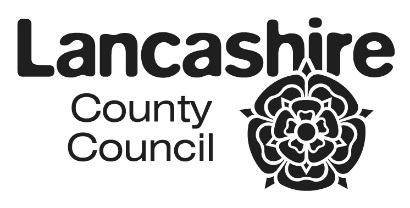 ROAD TRAFFIC REGULATION ACT 1984LANCASHIRE COUNTY COUNCIL(BRINDLE STREET, DUKE STREET, HARRISON ROAD, PILLING LANE, AND POPLAR STREET, CHORLEY, CHORLEY BOROUGH) (REVOCATION AND PROHIBITION OF WAITING) ORDER 201*NOTICE IS HEREBY GIVEN that Lancashire County Council propose to make the above Traffic Regulation Order under Sections 1, 2 and 4 of and Part IV of Schedule 9 to the Road Traffic Regulation Act 1984, as amended, the effect of which will be to:Revoke "The Lancashire County Council (Chorley Area) (On Street Parking Places, Prohibition and Restriction of Waiting) Consolidation Order 2009" insofar as it relates to items (13) (i), (96) b) (i), (96) b) (ii), (96) c) (i), (96) c) (ii) and (96) c) (iii) of schedule 10.01;"The Lancashire County Council (Ashby Street, Church Lane, Duke Street, Eaves Green Road, Evergreen Close, Lesson Avenue, Lytham Street, Chorley, Chorley Borough) (Prohibition of Waiting) 2014" insofar as it relates to item h) of the schedule.Introduce a Prohibition of Waiting in the following lengths of road;Brindle Street, Chorley, the east side from a point 5.7 metres south of the centreline of Duke Street (U8792), in a generally southerly direction to a point 25.3 metres south of the centreline of Duke Street (U8792);Brindle Street, Chorley, the north-west side from a point 10 metres north east of Dukes Park Drive (X6456) in a south westerly direction to a point 10 metres south west of the centreline of Dukes Park Drive (X6456);Duke Street, Chorley, the north-west side from a point 29.8 metres north west of the centreline of Brindle Street (U8775) in a south easterly then north easterly direction to a point 54 metres north east of Brindle Street (U8775);Duke Street, Chorley, the north-west side from a point 98 metres north east of the centreline of Brindle Street (U8775) in a north easterly direction to a point 5.3 metres south west of the centreline of the northern carriageway of Bolton Street (U8803);Duke Street, Chorley, the south-east side from a point 8.5 metres south west of the centreline of Ashby Street (U8793) in a north easterly direction to a point 5.6 metres north east of the centreline of Ashby Street (U8793);Duke Street, Chorley, the south-east side from a point 9 metres south west of the centreline of Back Ashby Street (U50216) in a north easterly direction to a point 6.5 metres north east of the centreline of Back Ashby Street (U50216);Duke Street, Chorley, the south-east side from a point 5.3 metres south west of the centreline of the northbound carriageway of Bolton Street (U8803) in a south westerly direction to a point 10.7 metres south west of the centreline of the northbound carriageway of Bolton Street (U8803);Duke Street, Chorley, the south-east side from a point 27.7 metres south east of the centreline of Brindle Street (U8775) in a south westerly direction to a point 5.7 metres north east of the centreline of Brindle Street (U8775);Harrison Road, Chorley, both sides of the north westerly cul-de-sac from a point 3.8 metres north east of the centreline of Harrison Road (U8779) opposite No 20 in a north easterly direction for a distance of 3.2 metres;Harrison Road, Chorley, both sides of the south easterly cul-de-sac from a point 4 metres north east of the centreline of Harrison Road (U8779) opposite No 46 in a north easterly direction for a distance of 3.2 metres;Harrison Road, Chorley, the north east side from a point 59.5 metres south east of the centreline of Pall Mall (B5251) in a south easterly direction to a point 79.8 metres south east of the centreline of Pall Mall (B5251);Harrison Road, Chorley, the north-east side from a point 56.7 metres north west of the centreline of Brindle Street (U8775) in a north westerly direction to a point 76.7 metres north west of the centreline of Brindle Street (U8775);Pilling Lane, Chorley, the north-west side from a point 8.7 metres south west of the centreline of Goulding Street (U8789) in a north easterly then north westerly direction for a distance of 12.3 metres;Pilling Lane, Chorley, the south-east side from a point 10 metres north east of the centreline of Poplar street (U8788) in a south westerly direction to a point 10 metres south west of the centreline of Poplar Street (U8788);Pilling Lane, Chorley, the south-east side from  a point 10 metres north east of the centreline of Smith Street (U8787) in a south westerly direction to a point 10 metres south west of the centreline of Smith Street (U8787);Smith Street, Chorley, both sides from a point 3.3 metres south east of the centreline of Pilling Lane (U8797) in a south easterly direction to a point 5 metres south east of the centreline of Pilling Lane (U8797);Pilling Lane, Chorley, the south-east side from a point 11.4 metres south west of the centreline of Pilling Close (U50214), in a south westerly direction to a point 32.2 metres south west of the centreline of Pilling Close (U50214);Pilling Lane, Chorley, the south-east side from a point 9 metres south west of the centreline of Goulding Street (U8789) in a north easterly then south easterly direction for a distance of 6.6 metres;Goulding Street, Chorley the south west side from a point 3.3 metres south of the centreline of Pilling Lane (U8797) to a point 5.8 metres south of the centreline of Pilling Lane (U8797);Pilling Lane, Chorley, the south-east side from a point 51.5 metres south west of the centreline of Pilling Close (U50214) in a south westerly then south easterly direction for a distance of 17 metres;Poplar Street, Chorley, both sides from a point 4.2 metres south east if the centreline of Pilling Lane (U8797) in a south easterly direction to a point 7 metres south east of the centreline of Pilling Lane (U8797).Statement of ReasonsThe proposed installation of No Waiting at Any Time restrictions on the Duke Street, Brindle Street, Harrison Road and Pilling Lane, Chorley is to allow controlled parking facilities to encourage access whilst maintaining road safety for all highway users.A copy of the draft Order and associated documents for proposing to make the Order may be inspected during normal office hours at the offices of Chorley Borough Council, Town Hall, Chorley, PR7 1DP and at the offices of The Director of Governance Finance & Public Services, Lancashire County Council, Christ Church Precinct, County Hall, Preston PR1 8XJ. Any representations or objections (specifying the grounds on which they are made) relating to the proposal must be made in writing and should be sent to The Director of Governance, Finance & Public Services, Lancashire County Council, P O Box 78, County Hall, Preston PR1 8XJ or by e-mail to tro-consultation@lancashire.gov.uk quoting ref:LSG4\894.3406\AFR before the 28 February 2017.Ian Young, Director of Governance, Finance and Public Services31 January 2017